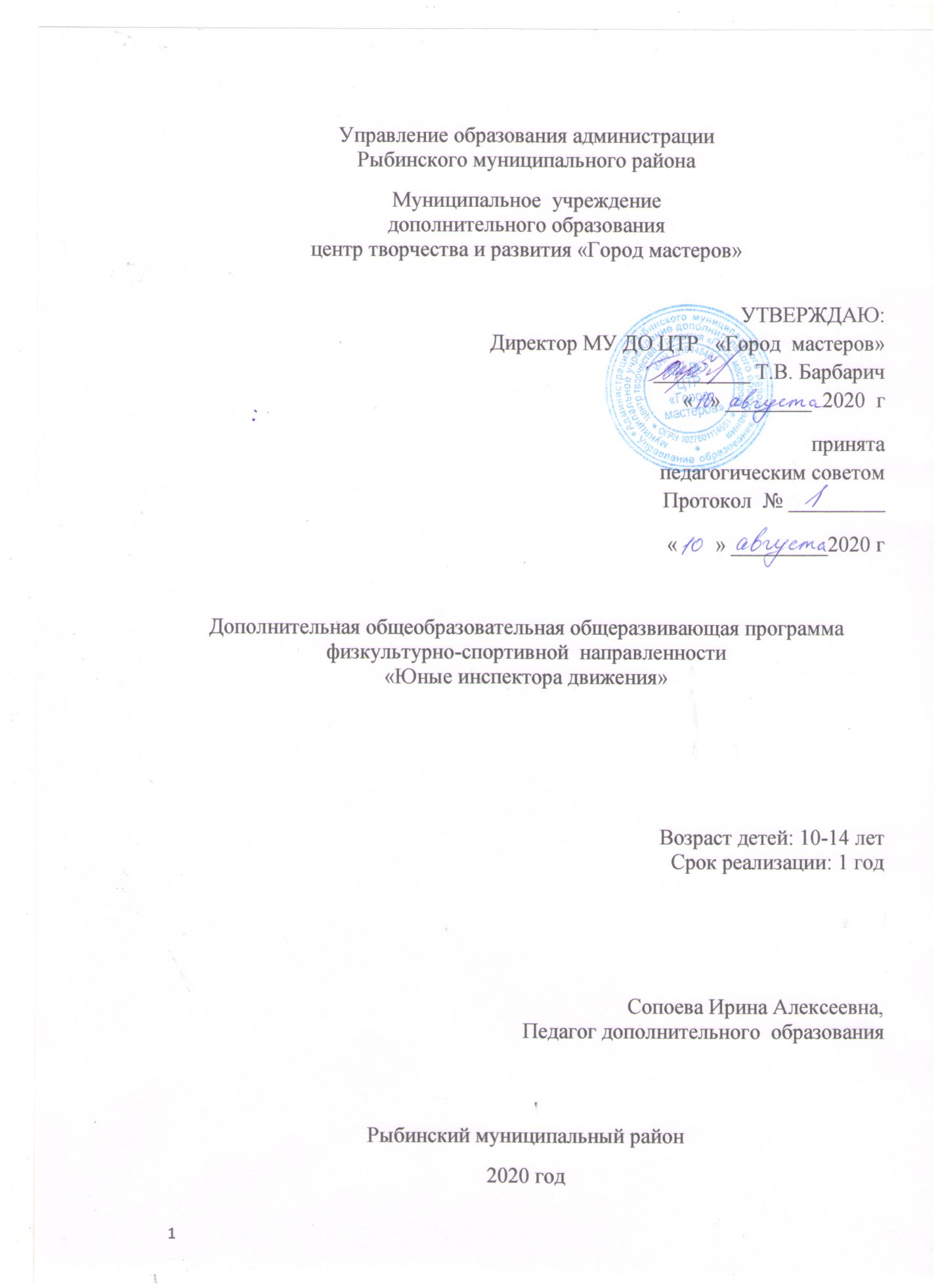 Содержание               1.Пояснительная записка………………………………………...….3            - нормативные документы               2. Цель и задачи…………………………………………………...…5               3. Содержание программы…………………………..………........…63.1Учебный план……………………………………………..……63.2 Содержание учебного плана……………………………..…...7               4. Планируемые результаты……………………………………...….8               5.Календарный учебный график……………………………….…...9               6. Условия реализации программы……………………………......12               7. Оценочные материалы. Формы аттестации……………...…….12               8. Методические материалы………………………………...……..13                9. Список информационных источников……………………15                                  Пояснительная записка.Дополнительная общеобразовательная общеразвивающая программа физкультурно-спортивной  направленности                                                    «Юные инспектора движения» (Далее – программа) разработана на основе следующих нормативных документов:Федеральный закон «Об образовании в Российской Федерации» от 29.12.2012      N 273-ФЗ «Государственная программа Российской Федерации «Развитие образования»»  (Утверждена Постановлением  Правительства РФ от 26.12.2017 N 1642; ред. от 26.04.2018)«Концепция развития дополнительного образования детей» (Утверждена распоряжением Правительства РФ от 4 сентября 2014 г. N 1726-р)«Стратегия развития воспитания в Российской Федерации на период до 2025 года» (Утверждена распоряжением Правительства РФ от 29.05.2015 N 996-р)  Паспорт приоритетного проекта «Доступное дополнительное образование для детей» (Утвержден Президиумом Совета при Президенте РФ по стратегическому развитию и приоритетным проектам; протокол от 30 ноября 2016 г. N 11) «Порядок организации и осуществления образовательной деятельности по дополнительным общеобразовательным программам» (Утвержден Приказом Министерства образования и науки РФ от 29 августа 2013 г. N 1008). Актуальность программы заключается в формировании у детей и подростков культуры поведения на дорогах, гражданской ответственности и правового самосознания, отношения к своей жизни и к жизни окружающих, как к ценности. Формирование данных качеств ведёт к адаптации молодёжи во всевозрастающем процессе автомобилизации страны, а также способствует формированию умений и навыков социально-значимой деятельности по профилактике детского дорожно-транспортного травматизма (ДДТТ) среди детей и подростков, что совпадает с государственным заказом системе образования на социально-активную личность. Особенности программы. Данная программа разработана с учетом возрастных особенностей детей, включает в себя беседы и игры на данную тему, конкурсы по агитации дорожно-транспортной безопасности, соревнования по фигурному вождению велосипеда с соблюдением правил дорожного движения.Адресат программы.Программа рассчитана на 36 часов (1 час в неделю) для обучающихся 10-14 лет. Количество учащихся в группе – от 13 до 25 человек. Занятия проводятся по 45 минут в соответствии с нормами СанПина. Формируются группы одновозрастных или разновозрастных детей.                                       Цель программы:Формирование обязательного минимума знаний и умений, который обеспечит развитие новых социальных ролей учащегося как участника дорожного движения, культуры поведения на дорогах и улицах.Задачи:- знакомить детей с правилами дорожного движения и причинами ДТП;- обучить пониманию сигналов светофора и жестов регулировщика;- ознакомить со значениями важнейших дорожных знаков, указателей, линий разметки проезжей части;- привить умение пользоваться общественным транспортом;- воспитать осознание опасности неконтролируемого поведения на проезжей части, нарушения правил дорожного движения;- воспитать бережное отношение к своей жизни и своему здоровью, а также к жизни и здоровью всех участников дорожного движения.Планируемые результатыВ итоге обучения правопослушному и безопасному поведению на улицах, дорогах и в транспорте учащиеся должны знать:опасные места вокруг школы, дома, на улицах и дорогах;безопасные участки улиц и дорог в городе;типичные ошибки поведения в дорожной среде, приводящие к несчастным случаям и авариям;опасности на улицах и дорогах, связанные с погодными условиями и освещением;места, где можно и нельзя играть, кататься на велосипеде, роликовых коньках, самокатных средствах, санках и т.п.;название и назначение дорожных знаков для пешеходов и некоторых знаков для водителей;что такое остановочный и тормозной путь, как он изменяется и от каких факторов зависит;Правила:перехода улиц и дорог по сигналам светофора;перехода улиц и дорог по пешеходным переходам;перехода проезжей части дороги при отсутствии пешеходных переходов и светофоров в зоне видимости;воздержания от перехода дорог и улиц при приближении транспортных средств с включенными проблесковым маячком синего цвета и специальным звуковым сигналом;движения по тротуару, пешеходной дорожке (а при их отсутствии — по обочине и краю проезжей части со взрослыми);движения группы детей в сопровождении взрослых;этичного, вежливого и безопасного поведения в транспорте, находясь со взрослыми;безопасного поведения при езде на велосипеде и возраст, с которого можно выезжать на улицы и дороги.перехода регулируемых и нерегулируемых перекрестков;перехода проезжей части с односторонним и двусторонним движением транспорта и трамвайными путями.перехода железной дороги.Уметь:переходить улицы и дороги по сигналам светофора и пешеходным переходам, а также проезжую часть небольшой дороги (вне зоны видимости пешеходных переходов);правильно вести себя во дворах, жилых зонах, на тротуаре, при движении группой, в транспорте, при езде на велосипеде.переходить регулируемые и нерегулируемые перекрестки;обращаться за помощью к взрослым в сложных дорожных условиях; при посадке и высадке из общественного транспорта;ориентироваться в дорожной обстановке: не выходить из-за препятствий и сооружений; не стоять близко от углов перекрестка и края проезжей части и спиной к ней;не создавать помех движению транспорта;определять опасные и безопасные участки дорог и улиц;дисциплинированно вести себя на посадочных площадках, при входе, выходе и в салоне общественного транспорта.ориентироваться в дорожной обстановке при переходе улиц и дорог с двусторонним и односторонним движением, наличием трамвайных путей;переходить железнодорожные пути;переходить регулируемые и нерегулируемые перекрестки;осуществлять посадку и высадку из общественного транспорта.Для адекватного поведения в дорожной обстановке необходимо формировать и развивать у учащихся:устойчивые привычки дисциплинированного, осторожного и безопасного поведения на улицах, дорогах и в транспорте;познавательные психические процессы (восприятие, внимание, воображение, мышление, память, речь);понимание, осмысление и осознание опасных и безопасных действий на улицах и дорогах, в транспорте; способность самостоятельно их анализировать и оценивать;самоконтроль, саморегуляцию и самоорганизацию правопослушного и безопасного поведения на улицах, дорогах и в транспорте.Содержание программыУчебный план                       Содержание учебного плана. Тема 1. Введение в образовательную программу кружка. Теория: Цели, задачи кружка ЮИД. Утверждение программы. Организационные вопросы (структура отряда, положение, обязанности). Тема 2. История правил дорожного движения. Теория: история и развитие Правил дорожного движения. Информация о первом светофоре, автотранспорте, велосипеде, дорожных знаках… Тема 3. Изучение ПДД Теория-7 часов Практика-3 часов Теория: правила дорожного движения в России. Общие положения. Обязанности пешеходов, водителей, велосипедистов и пассажиров. Проблемы безопасности движения, причины дорожно-транспортных происшествий. Дороги и их элементы. Проезжая часть. Разделительная полоса. Полоса движения. Тротуар. Прилегающие территории. Перекрестки. Границы перекрестков. Пересечение проезжих частей на перекрестках. Населенные пункты. ПДД для пешеходов – правосторонне движение, правила перехода дороги, места перехода проезжей части дороги. Обход стоящего транспорта у обочины. Движение пеших групп и колонн. Дорожные знаки. Предупреждающие знаки. Дорожные знаки. Знаки приоритета. Дорожные знаки. Предписывающие знаки. Дорожные знаки. Информационно-указательные знаки. Знаки сервиса. Знаки дополнительной информации. Случаи, когда значения временных дорожных знаков противоречат указаниям стационарных знаков. Дорожная разметка и ее характеристики. Горизонтальная разметка. Случаи, когда значение временных дорожных знаков и линий временной разметки противоречат значениям линий постоянной разметки. Вертикальная разметка. Светофорное регулирование. Значение круглых сигналов светофора выполненных в виде стрелок. Пешеходные светофоры для велосипедистов. Светофоры для регулирования движения через железнодорожные переезды. Распределение приоритета между участниками дорожного движения. Главная и второстепенная дороги. «Правило правой руки». Действие водителя при запрещающем сигнале светофора (кроме реверсивного) или регулировщика. Приоритет транспортных средств, подающих специальные сигналы. Регулируемые перекрестки. Проезд перекрестков, движением на которых управляет регулировщик. Проезд перекрестков со светофорным регулированием. Преимущество трамваев на регулируемых перекрестках. Нерегулируемые перекрестки. Нерегулируемые перекрестки неравнозначных дорог. Нерегулируемые перекрестки равнозначных дорог. Движение через железнодорожные пути. Приближение к железнодорожному переезду. Места прекращения движения в случаях, когда движение через переезд запрещено. Вынужденная остановка на железнодорожном переезде. ПДД для велосипедистов – дорожные знаки, техническое состояние велосипеда, движение групп велосипедистов. Разметка проезжей части дороги. Остановка и стоянка транспортных средств Практика: Решение задач, карточек по ПДД. Встречи с инспектором ГИБДД по практическим вопросам. Разработка викторины по ПДД в уголок. Проведение занятия в начальной школе «Азбука дороги», «Сами не видят, а другим говорят». Помощь начальным классам в создании схемы «Безопасный путь: Дом школа-дом». Участие в конкурсах по правилам ПДД. Тема 4. Основы оказания первой медицинской доврачебной помощи Теория-2 часов Практика-2 часов Теория: Первая помощь при ДТП. Информация, которую должен сообщить свидетель ДТП. Аптечка автомобиля и ее содержимое. Раны, их виды, оказание первой помощи. Вывихи и оказание первой медицинской помощи. Виды кровотечения и оказание первой медицинской помощи. Переломы, их виды. Оказание первой помощи пострадавшему. Виды повязок и способы их наложения. Транспортировка пострадавшего, иммобилизация. Сердечный приступ, первая помощь. Практика. Встречи с медицинским работником по практическим вопросам. Наложение различных видов повязок. Оказание первой помощи при кровотечении. Оказание первой помощи при ушибах, вывихах, ожогах, обморожении, переломах, обмороке, сердечном приступе. Транспортировка пострадавшего. Ответы на вопросы билетов и выполнение практического задания. Тема 5. Дорожные ситуации – «ловушки» Теория-2 часов Практика-2 часов Теория. Ловушка «Закрытый обзор». Ловушка «У светофора». Ловушка «На перекрѐстке». Ловушка «Возле дома». Практика. Моделирование дорожных ситуаций - «ловушек» на напольном и настольных перекрестках. Решение задач ситуационного минимума. Игра «НЕ ИГРА». Викторина «Дорожные ловушки» Тема 6. Фигурное вождение велосипеда Теория-3 часов Практика-5 часов Теория. Езда на велосипеде, технические требования, предъявляемые к велосипеду. Экипировка. Правила движения велосипедистов. Подача предупредительных сигналов велосипедистом световыми приборами и рукой. Дополнительные требования к движению велосипедистов. Правила проезда велосипедистами нерегулируемых перекрестков. Изучение каждого препятствия отдельно. Правила проезда велосипедистами пешеходного переход. Движение групп велосипедистов. Препятствия (прохождение трассы): - змейка; - восьмерка; - качели; - слалом; - рельсы «Желоб»; - ворота с подвижными стойками; - скачок; - коридор из коротких досок. Практика. Прохождение отдельных препятствий на велосипеде. Фигурное вождение велосипеда. Отработка фигур. Составление памятки: «Юному велосипедисту». Подготовка к конкурсу «Крутой водила». Тема 7. Традиционно-массовые мероприятия. Практика- 6 часов Практика. Подготовка и проведение соревнований по ПДД в классах. Подготовка к соревнованию «Безопасное колесо». Выступление в классах по пропаганде ПДД. Участие в различных соревнованиях по ПДД.Календарный учебный графикУсловия реализации программыМатериально-технические- столы двух местные - 6 шт.                                                                                                            - стулья -12 шт.                                                                                                                                                 -  стол для учителя -1 шт.                                                                                                                    - стул для учителя – 1 шт.                                                                                                                 - шкаф – 1 шт.                                                                                                                                           - тумбочка -1 шт. - Плакаты «Правила дорожного движения», «Правила оказания первой медицинской помощи», «Виды повязок и способы их наложения».- Аптечка- ЖгутМетодические материалы	Программа предполагает как групповые занятия, так и индивидуальные, а также проведение массовых мероприятий. Так как программа больше всего уделяет внимание пропаганде знаний ПДД и профилактике детского дорожно-транспортного травматизма через реализацию творческих возможностей учащихся, то с этой целью рекомендуется использование таких форм проведения занятий:тематические занятияигровые тренингиразбор дорожных ситуаций на настольных играхэкскурсииконкурсы, соревнования, КВН, викториныизготовление наглядных пособий для занятий по правилам дорожного движения;выпуск стенгазетразработка проектов по ПДДпросмотр видеофильмовМетоды и средства обучения:Словесные – рассказ, объяснение, беседа.Наглядные – показ иллюстрационных пособий, плакатов, схем, зарисовок на доске, стендов, видеофильмов, презентаций.Практические – выполнение практических заданий в тетрадях, игровые ситуации, с помощью которых проверяется знание ПДД, решение задач, кроссвордов, тестирование, экскурсии по городу (поселку) с целью изучения программного материала.Формы аттестации, оценочные материалыФормы отслеживания образовательных результатов (мониторинг)Мониторинг освоения образовательной программы дополнительного образования «Юные инспектора движения»Цель: -отслеживание динамики результатов обучения ребёнка в процессе освоения им дополнительной образовательной общеразвивающей программы                          -обеспечение объективной, достоверной и оперативной информации о качестве результатов освоения образовательной программы.Задачи: 1.Контроль качества образования;2.Подбор эффективных методов обучения;4.Получение сведений о личности обучающихся;5.Индивидуальный подбор методов и приемов воздействия на каждого обучающегосяМониторинг образовательного процесса программы включает критерии, показатели и технологии, позволяющие определить степень достижения планируемых результатов освоения программы. Содержание мониторинга:Мониторинг образовательных результатов: Список информационный источниковЛитература для педагога: 1.Основы деятельности по формированию культуры безопасного поведения на дороге: практическое пособие / сост.: Кузнецова Н.М., Шманева Л.В. М.: ФКУ НИЦ БДД МВД России, 2014. – 24с. 2. Копусов-Долинин, А.И. Правила дорожного движения РФ: Официальный текст с комментариями и иллюстрациями (новые штрафы 2013): Особая система запоминания на длительный период: Учебно-методическая литература со всеми изменениями в ПДД РФ и штрафах действует с 1.01.2013 г. / А.И. Копусов-Долинин. - М.: Эксмо, 2013. - 80 c. 3. К.В. Петрова «Как научить детей ППД». Планирование занятий, конспекты, кроссворды, дидактические игры, 2013 4. Правила дорожного движения Российской федерации (Основной текст с иллюстрациями). –М., 2017. – 51с. 5. Папышев И.И. Водителю о первой медицинской помощи / И.И. Папышев. - М.: Просвещение,2013. – 59с. Литература для обучающихся:1. Шорыгина, Т.А. Беседы о правилах дорожного движения с детьми /Т.А. Шорыгина. - М.: ТЦ Сфера, 2015. - 80 c. Финкель А.Е. Правила дорожного движения в рисунках 2013 / А.Е. Финкель. - М.: Эксмо, 2013. - 96 c. 2. Алексеев, А.П. Правила дорожного движения 2013 с иллюстрациями / А.П. Алексеев. - М.: Эксмо, 2013. - 144 c.3. Жульнев, Н.Я. Правила дорожного движения для начинающих 2013 (со всеми последними изменениями) / Н.Я. Жульнев. - М.: Эксмо, 2013. - 288 c. Старцева, О.Ю. Школа дорожных наук. 3- е изд., доп. / О.Ю. Старцева. - М.: ТЦ Сфера, 2014. - 64 c.  Литература для родителей: 1. Правила дорожного движения Российской федерации (Основной текст с иллюстрациями). – М., 2017. – 51с. 2. Усачев, А.А. Правила дорожного движения для будущих водителей и их родителей / А.А. Усачев; Художник В.О. Уборевич-. - М.: Самовар, 2012. - 61 c. Романова, Е.А. Занятия по правилам дорожного движения / Е.А. Романова. - М.: ТЦ Сфера, 2013. - 64 c. 3. Федеральный закон от 10.12.1995 N 196-ФЗ (ред. от 28.12.2013) «О безопасности дорожного движения». № п/пназвание раздела, темыколичество часов количество часов количество часов формы аттестации/контроля № п/пназвание раздела, темывсего теория практика формы аттестации/контроля 1Введение в образовательную программу кружка110Беседа. Тестирование2 История правил дорожного движения. 2 11 Беседа. Викторина. 3Изучение правил дорожного движения 1174Конкурсы. Игра Тестирование. Беседа. Моделирование. 4Основы оказания первой медицинской доврачебной помощи 422Тестирование. Викторина. Соревнования. Беседа. 5Дорожные ситуации – «ловушки» 422Моделирование. Викторина. Беседа. Соревнования. Игра 6Фигурное вождение велосипеда 835Эстафета. Соревнования. Конкурс 7Традиционно-массовые мероприятия. 60 6Соревнования. Конкурс. Эстафета. Итого: 3616 20№ п/пДата проведенияФорма проведенияКоличество часовТема Форма контроляПримечания 1групповая1Цели, задачи кружка ЮИД. Утверждение программы. Организационные вопросы (структура отряда, положение, обязанности). Беседа. Тестирование Тема -1       История правил дорожного движения 2 часаТема -1       История правил дорожного движения 2 часаТема -1       История правил дорожного движения 2 часаТема -1       История правил дорожного движения 2 часаТема -1       История правил дорожного движения 2 часаТема -1       История правил дорожного движения 2 часаТема -1       История правил дорожного движения 2 часа2групповая1История и развитие правил дорожного движения. Беседа. Викторина 3групповая1Информация о первом светофоре, автотранспорте, велосипеде, дорожных знаках… Беседа. Викторина Тема - 2     Изучение правил дорожного движения  11Тема - 2     Изучение правил дорожного движения  11Тема - 2     Изучение правил дорожного движения  11Тема - 2     Изучение правил дорожного движения  11Тема - 2     Изучение правил дорожного движения  11Тема - 2     Изучение правил дорожного движения  11Тема - 2     Изучение правил дорожного движения  114групповая1Правила дорожного движения в России. Общие положения. Обязанности пешеходов, водителей, велосипедистов и пассажиров. Беседа Конкурсы. Тестирование. 5групповая1Проблемы безопасности движения, причины дорожно-транспортных происшествий. Беседа.6групповая1Дороги и их элементы. Проезжая часть. Разделительная полоса. Полоса движения. Тротуар. Дорожная разметка и ее характеристики. Беседа. игра7групповая1ПДД для пешеходов – правосторонне движение, правила перехода дороги, места перехода проезжей части дороги. Обход стоящего транспорта у обочины. Движение пеших групп и колонн Беседа. Викторина.8групповая1Дорожные знаки. Предупреждающие знаки. Знаки приоритета. Предписывающие знаки. Информационно-указательные знаки. Знаки сервиса. Знаки дополнительной информации. Беседа. Тестирование.9групповая1Светофорное регулирование. Значение круглых сигналов светофора выполненных в виде стрелок. Пешеходные светофоры для велосипедистов. Светофоры для регулирования движения через железнодорожные переезды. Беседа. Моделирование 10групповая1Регулируемые перекрестки. Проезд перекрестков, движением на которых управляет регулировщик. Проезд перекрестков со светофорным регулированием. Нерегулируемые перекрестки. Нерегулируемые перекрестки неравнозначных дорог. Нерегулируемые перекрестки равнозначных дорог. Беседа. Игра. Викторина.11групповая1Движение через железнодорожные пути. Приближение к железнодорожному переезду. Беседа. Игра.12групповая1ПДД для велосипедистов – дорожные знаки, техническое состояние велосипеда, движение групп велосипедистов Беседа. Конкурс.13групповая1Разработка викторины по ПДД в уголок. Беседа.14групповая1Проведение занятия в начальной школе «Азбука дороги», «Сами не видят, а другим говорят». Беседа.Тема - 3    Основы оказания первой медицинской доврачебной помощи 4чТема - 3    Основы оказания первой медицинской доврачебной помощи 4чТема - 3    Основы оказания первой медицинской доврачебной помощи 4чТема - 3    Основы оказания первой медицинской доврачебной помощи 4чТема - 3    Основы оказания первой медицинской доврачебной помощи 4чТема - 3    Основы оказания первой медицинской доврачебной помощи 4чТема - 3    Основы оказания первой медицинской доврачебной помощи 4ч15групповая1Первая помощь при ДТП. Информация, которую должен сообщить свидетель ДТП. Аптечка автомобиля и ее содержимое. Транспортировка пострадавшего Беседа.16групповая1Переломы, их виды. Оказание первой помощи пострадавшему. Виды повязок и способы их наложения. Оказание первой помощи при ожогах, обморожении, переломах, обмороке.Беседа.17групповая1Раны, их виды, оказание первой помощи.Ушибы. Вывихи и оказание первой медицинской помощи. Оказание первой помощи при кровотеченииБеседа.18групповая1Встреча смедицинским работником по практическим вопросам. Наложение различных видов повязок Беседа.Тема - 4     Дорожные ситуации – «ловушки» - 4чТема - 4     Дорожные ситуации – «ловушки» - 4чТема - 4     Дорожные ситуации – «ловушки» - 4чТема - 4     Дорожные ситуации – «ловушки» - 4чТема - 4     Дорожные ситуации – «ловушки» - 4чТема - 4     Дорожные ситуации – «ловушки» - 4чТема - 4     Дорожные ситуации – «ловушки» - 4ч19групповая1Дорожные «ловушки», подстерегающие пешехода на перекрёстке.  «На пешеходном переходе». «На автобусной остановке». Беседа. соревнование.20групповая1Викторина «Дорожные ловушки» Викторина 21групповая1Игра «НЕ ИГРА». Игра 22групповая1Игра « Внимательный пешеход». Игра Тема - 5       Фигурное вождение велосипеда - 8чТема - 5       Фигурное вождение велосипеда - 8чТема - 5       Фигурное вождение велосипеда - 8чТема - 5       Фигурное вождение велосипеда - 8чТема - 5       Фигурное вождение велосипеда - 8чТема - 5       Фигурное вождение велосипеда - 8чТема - 5       Фигурное вождение велосипеда - 8ч23групповая1Езда на велосипеде, технические требования, предъявляемые к велосипеду. Экипировка. Правила движения велосипедистов. Движение групп велосипедистов. Беседа. Соревнование.24групповая1Подача предупредительных сигналов велосипедистом световыми приборами и рукой. Дополнительные требования к движению велосипедистов. Беседа. Соревнование25групповая1Прохождение отдельных препятствий на велосипеде. Соревнование 26групповая1Отработка фигур: змейка, восьмерка. Соревнование 27групповая1Отработка фигур: качели, перестановка предмета Соревнование 28групповая1Отработка фигур: слалом, рельсы «Желоб». Соревнование 29групповая1Подготовка к конкурсу «Крутой водила». Конкурс 30групповая1Составление памятки: «Юному велосипедисту». КонкурсТема - 6           Традиционно-массовые мероприятия  - 6чТема - 6           Традиционно-массовые мероприятия  - 6чТема - 6           Традиционно-массовые мероприятия  - 6чТема - 6           Традиционно-массовые мероприятия  - 6чТема - 6           Традиционно-массовые мероприятия  - 6чТема - 6           Традиционно-массовые мероприятия  - 6чТема - 6           Традиционно-массовые мероприятия  - 6ч31групповая1Подготовка и проведение соревнований по ПДД в классах. соревнование32групповая1Подготовка к соревнованию «Безопасное колесо». конкурс33групповая1Выступление в классах по пропаганде ПДД. конкурс34групповая1Школьные соревнования по ПДД «Крутой водила». соревнование35групповая1Школьные соревнования по ПДД «Знаток ПДД» соревнования36групповая1Итоговое занятие. Подведение итогов по правилам ПДДтестированиеВид  Содержание Формы проведенияВремя проведенияВводный контрольОпределение начального уровня подготовки учащихся, степень мотивации Определение уровня остаточных знаний, умений и навыков по программе. Определение уровня социальной активности. Техника безопасности на занятии.Наблюдение, беседа, тестирование Сентябрь (в начале каждого учебного года) Промежуточный контрольОпределение уровня усвоения материала для корректировки уровня сложности подачи материала и для подготовки к восприятию нового материала, определение уровня социальной активности, Определение уровня усвоения программы, степень мотивации в середине года. Наблюдение, беседа, опрос, тестирование, викторина, игра, моделирование, предоставление продуктов деятельности по программе (агитационные материалы, выступления, акции по пропаганде ПДД На каждом занятии. В конце каждой изученной темы. Декабрь (в конце полугодия) Итоговый контрольОпределение уровня усвоения программы, степень мотивации по окончании изучения программы. Определение итоговых результатов обучения. Определение уровня социальной активности. Наблюдение, беседа, тестирование, участие в соревнованиях, марафонах, конкурсах.Май В конце изучения программы Оцениваемые параметры, качества Критерии Показатели (степень выраженности оцениваемого параметра, качества) Технологии диагностирования 1.Базовый уровень теоретических знаний 1.Базовый уровень теоретических знаний 1.Базовый уровень теоретических знаний 1.Базовый уровень теоретических знаний Теоретические знания (по основным разделам программы) Соответствие теоретических знаний ребенка программным требованиям. Низкий уровень - обучающийся овладел менее 1/2 объема знаний, предусмотренных образовательной программой; Средний уровень - обучающийся овладел 1/2 объема знаний, предусмотренных образовательной; Высокий уровень знаний - обучающийся овладел более чем 1/2 объема знаний, предусмотренных образовательной программой. Тестирование, обобщающие занятия с использованием проверочных заданий. Осмысленность и правильность использования специальной терминологией Отсутствие затруднений в использовании специальной терминологии Низкий уровень - обучающийся испытывает трудности в использовании терминологии; Средний уровень - обучающийся использует терминологию, объясняет смысл терминов с помощью педагога; Высокий уровень – обучающийся осмысленно и правильно использует терминологию, может объяснить смысл терминов и понятий. Обобщающие занятия с использованием проверочных заданий, тестов, собеседование 2. Базовый уровень практических умений и навыков 2. Базовый уровень практических умений и навыков 2. Базовый уровень практических умений и навыков 2. Базовый уровень практических умений и навыков Практические знания умения, предусмотренные программой. Соответствие практических умений и навыков программным требованиям. Низкий уровень – обучающийся овладел менее чем 1/2 объема практических навыков, предусмотренных образовательной программой; Средний уровень – обучающийся овладел 1/2 и более объема практических навыков, предусмотренных образовательной программой; Высокий уровень – обучающийся овладел более чем 1/2 объема практических навыков, предусмотренных образовательной программо Выполнение практических работ с использованием практических заданий, предоставление продуктов деятельности по программе (агитационные материалы, выступления, анимационные фильмы, акции по пропаганде ПДД). Владение специальным оборудованием и оснащением.(фигурное вождение велосипеда) Отсутствие затруднений в использовании специального оборудования и оснащения. Наблюдение. Слежение за правильностью выполнение фигур.